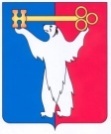 АДМИНИСТРАЦИЯ ГОРОДА НОРИЛЬСКА	КРАСНОЯРСКОГО КРАЯРАСПОРЯЖЕНИЕ20.06.2024			                    г. Норильск			                   № 98-оргО проведении городского культурно-массового мероприятия «Озеро желаний» для выпускников общеобразовательных учреждений В целях организации городского культурно-массового мероприятия «Озеро желаний» для выпускников общеобразовательных учреждений, подведомственных Управлению общего и дошкольного образования Администрации города Норильска (далее – Мероприятие), 21 июня 2024 года, Управлению по делам культуры и искусства Администрации города Норильска обеспечить проведение Мероприятия 21.06.2024 с 18.00 до 20.00.2.  Управлению общего и дошкольного образования Администрации города Норильска обеспечить участие выпускников общеобразовательных учреждений в Мероприятии.3. Управлению дорожно-транспортной инфраструктуры Администрации города Норильска:3.1. принять меры по ограничению доступа к территории проведения Мероприятия (установить барьеры);3.2. согласовать использование площадки муниципального автономного учреждения дополнительного образования «Норильский центр безопасности движения» в период проведения Мероприятия.4.  Управлению по правопорядку Администрации города Норильска оказать содействие в части организации дополнительных дежурств по охране общественного порядка в период проведения Мероприятия.5. Муниципальному казенному учреждению «Управление экологии и комплексного содержания территорий» обеспечить надлежащие санитарно-технические условия на территории озера «Городское» в период проведения Мероприятия.6.  Муниципальному казенному учреждению «Управление потребительского рынка и услуг» обеспечить организацию дополнительного торгового обслуживания в местах проведения Мероприятия.7.   Муниципальному бюджетному учреждению «Автохозяйство» предоставить автотранспорт для организации пассажирской перевозки участников Мероприятия в соответствии с заявками Управления общего и дошкольного образования Администрации города Норильска.8. Рекомендовать Отделу МВД по г. Норильску обеспечить безопасность выпускников и охрану общественного порядка в период проведения Мероприятия.9.  Рекомендовать территориальному отделу в городе Норильске министерства здравоохранения Красноярского края организовать дежурство бригады скорой медицинской помощи для оказания необходимой медицинской помощи в период проведения Мероприятия. 10. Рекомендовать директору автономной некоммерческой организации «Агентство развития Норильска» оказать содействие в оформлении территории озера «Городское» и приобретении товарно-материальных ценностей для проведения Мероприятия.11. Разместить настоящее распоряжение на официальном сайте муниципального образования город Норильск.12. Контроль за исполнением пунктов 1, 2, 9 настоящего распоряжения возложить на заместителя Главы города Норильска по социальной политике, пунктов 3, 5, 7 – на заместителя Главы города Норильска по дорожно-транспортной инфраструктуре и благоустройству – начальника Управления дорожно-транспортной инфраструктуры Администрации города Норильска, пунктов 4, 8 – на заместителя Главы города Норильска по общественно-политической работе, пункта 6 – на заместителя Главы города Норильска по экономике и финансам – начальника Финансового управления Администрации города Норильска, пункта 10 - на заместителя Главы города Норильска по информационном политике и перспективному развитию. Глава города Норильска                                                                                Д.В. Карасев